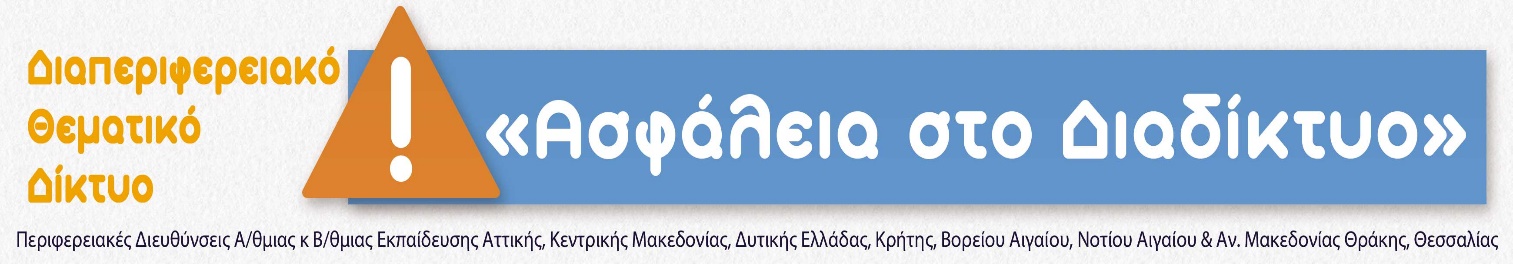 Συνάντηση Πρεσβευτών Προσχολικής ΕκπαίδευσηςΠροσκαλούμε τις Συμβούλους Εκπαίδευσης Προσχολικής Αγωγής- ΠΕ 60(Πρεσβευτές του Διαπεριφερειακού Θεματικού Δικτύου Ασφάλεια στο Διαδίκτυο)Σε επιμορφωτική συνάντηση συνεργασίας τηνΠέμπτη 21 Μαρτίου 2024 και ώρα 18.00, μέσω Webex, στη διεύθυνσηhttps://minedu-primary.webex.com/meet/aparaskeΣτη συνάντηση θα συζητηθούν τρόποι υποστήριξης των σχολικών μονάδων προσχολικής εκπαίδευσης στο πλαίσιο λειτουργίας του Δικτύου, το σχολικό έτος 2023-24 και τρόποι υποστήριξης και υλοποίησης δράσεων από την Πρέσβειρα του Δικτύου και Συντονίστρια  Κα. Χατζηγεωργιάδου Σοφία.Εκ μέρους του ΔικτύουΑπόστολος Παρασκευάς - Σοφία Χατζηγεωργιάδου 